												P.14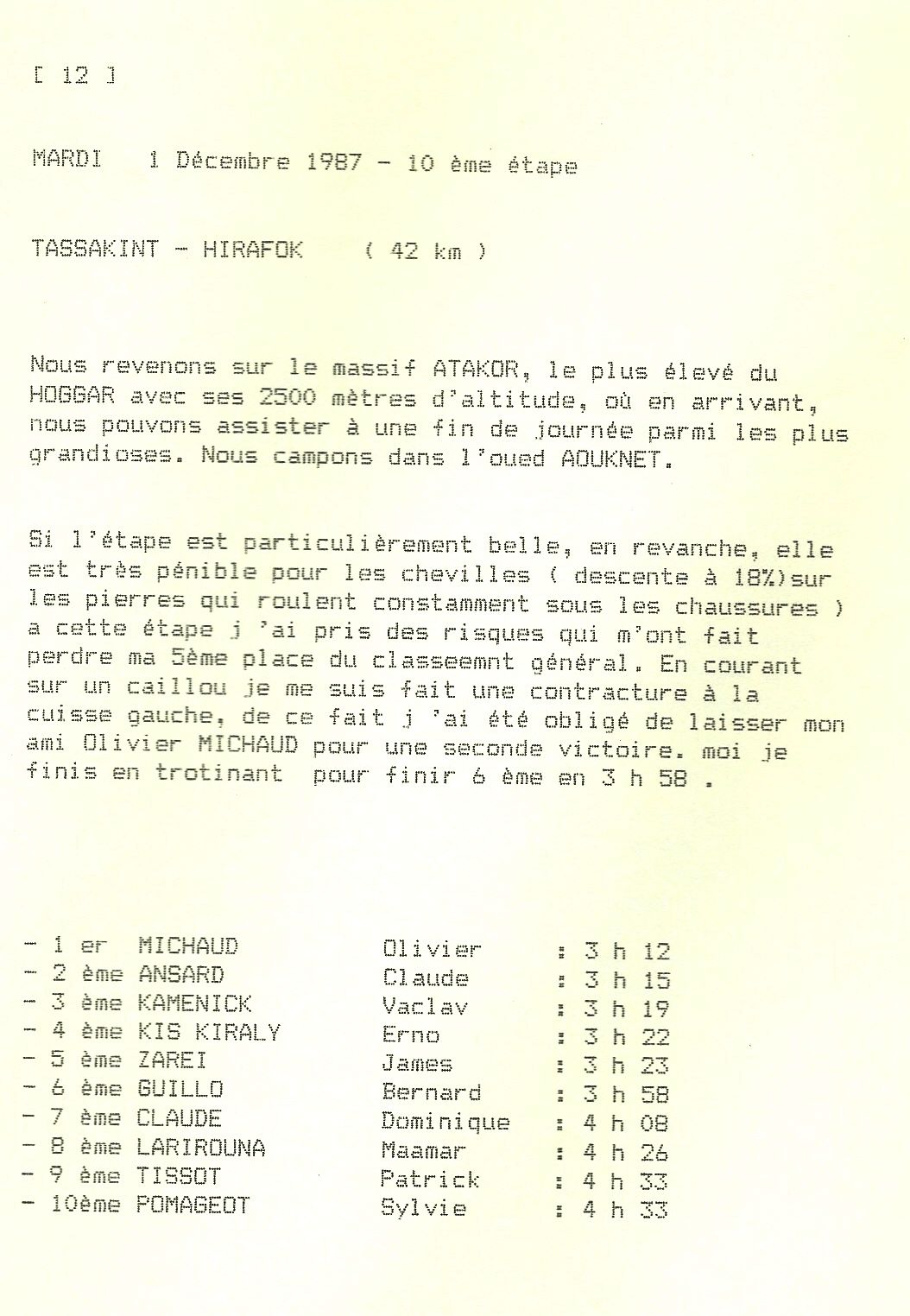 